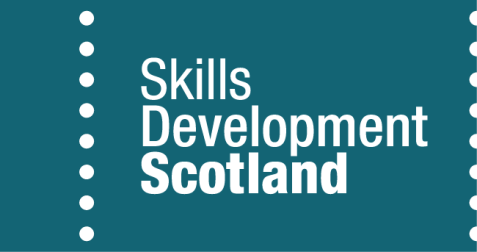 Notes:Those frameworks highlighted in red text are new frameworks which are expected to be put forward for approval, and no guarantee is given as to whether these will be approved.s:Those frameworks highlighted in red text are new frameworks which are expected to be put forward by the Sector Skills Councils for approval, and no guarantee is given as to whether these will be approved.Occupational Grouping16-24Supported MA FrameworksAll SCQF Levels 5 to 1125 + Supported MA FrameworksAdministration and RelatedBusiness and AdministrationBusiness Administration Technical ApprenticeshipSupport is restricted to the Business Administration SCQF Level 6 and Business Administration Technical Apprenticeship at SCQF Level 8 and to businesses operating within the following sectors only:AutomotiveChemicals and Biotechnology Construction and RelatedEngineering and EnergyFinancial ServicesFood and DrinkHospitality and TourismPublic SectorAnimal Care, Land and Water BasedEquineGame & Wildlife ManagementHorticultureRural Land Use and Management Technical ApprenticeshipRural SkillsTrees and TimberVeterinary NursingEquineGame & Wildlife ManagementHorticultureRural Land Use and Management Technical ApprenticeshipRural SkillsTrees and TimberVeterinary NursingAutomotiveAutomotiveAutomotiveOccupational Grouping16-24Supported MA FrameworksAll SCQF Levels 5 to 1125 + Supported MA FrameworksChemicals and Biotechnology RelatedLife Sciences and Related Science IndustriesLife Sciences and Related Science Industries Technical ApprenticeshipScience Industries Quality TechnicianScientific, Technical and Formulation ProcessingLife Sciences and Related Science IndustriesLife Sciences and Related Science Industries Technical ApprenticeshipScience Industries Quality TechnicianScientific, Technical and Formulation ProcessingConstruction and RelatedConstruction:  BuildingConstruction:  Civil EngineeringConstruction Professional ApprenticeshipConstruction:  SpecialistConstruction:  TechnicalConstruction Technical ApprenticeshipElectrical InstallationHeating, Ventilation, Air Conditioning and RefrigerationMinerals Extraction and ProcessingPlumbing and HeatingWood and Timber IndustriesConstruction:  BuildingConstruction:  Civil EngineeringConstruction Professional ApprenticeshipConstruction:  SpecialistConstruction:  TechnicalConstruction Technical ApprenticeshipElectrical InstallationHeating, Ventilation, Air Conditioning and RefrigerationMinerals Extraction and ProcessingPlumbing and HeatingWood and Timber IndustriesCreative and Cultural SkillsCreative and CulturalCreative MediaDesignFashion and Textiles HeritageSkills for Craft BusinessesCreative and CulturalCreative MediaDesignFashion and Textiles HeritageSkills for Craft BusinessesOccupational Grouping16-24Supported MA FrameworksAll SCQF Levels 5 to 1125 + Supported MA FrameworksEngineering and EnergyBoat Building and RepairElectronic Security SystemsEngineeringEngineering Asset Lifecycle and MaintenanceEngineering Manufacturing and FabricationEngineering Technical SupportEngineering & Digital Manufacturing Technical ApprenticeshipEngineering ConstructionGas EngineeringIndustrial ApplicationsLand-based EngineeringPower DistributionProcess ManufacturingRadiation Protection MonitoringRail EngineeringUpstream Oil and Gas ProductionWater IndustriesWater Treatment ManagementBoat Building and RepairElectronic Security SystemsEngineeringEngineering Asset Lifecycle and MaintenanceEngineering Manufacturing and FabricationEngineering Technical SupportEngineering & Digital Manufacturing Technical ApprenticeshipEngineering ConstructionGas EngineeringIndustrial ApplicationsLand-based EngineeringPower DistributionProcess ManufacturingRadiation Protection MonitoringRail EngineeringUpstream Oil and Gas ProductionWater IndustriesWater Treatment ManagementFinancial ServicesAccountingInsurance Technical ApprenticeshipPayrollProviding Financial ServicesAccountingInsurance Technical ApprenticeshipPayrollProviding Financial ServicesFood and DrinkAgricultureAquacultureAquaculture Management Technical ApprenticeshipFood and Drink OperationsMaritime OccupationsSpirits OperationsAgricultureAquacultureAquaculture Management Technical ApprenticeshipFood and Drink OperationsMaritime OccupationsSpirits OperationsOccupational Grouping16-24Supported MA FrameworksAll SCQF Levels 5 to 1125 + Supported MA Frameworks25 + Supported MA FrameworksHospitality and TourismHospitalityHospitality (Supervision and Leadership)Hospitality Management Skills Technical ApprenticeshipProduction ChefSenior Production ChefProfessional CookeryTravel ServicesHospitalityHospitality (Supervision and Leadership)Hospitality Management Skills Technical ApprenticeshipProduction ChefSenior Production ChefProfessional CookeryTravel ServicesHospitalityHospitality (Supervision and Leadership)Hospitality Management Skills Technical ApprenticeshipProduction ChefSenior Production ChefProfessional CookeryTravel ServicesManagementManagementProject Management Technical ApprenticeshipManagementProject Management Technical ApprenticeshipManagementProject Management Technical ApprenticeshipAll sectors excluding Retail(For employers operating within the Retail Sector they must follow the Retail Modern Apprenticeship framework)Other ManufactureGlass Industry OccupationsPrint Industry OccupationsSignmakingGlass Industry OccupationsPrint Industry OccupationsSignmakingGlass Industry Occupations and Signmaking only in the following key sectors:AutomotiveConstructionGlass Industry OccupationsPrint Industry OccupationsSignmakingGlass Industry Occupations and Signmaking only in the following key sectors:AutomotiveConstructionOccupational Grouping 16-24Supported MA FrameworksAll SCQF Levels 5 to 1125 + Supported MA FrameworksOther ServicesCareer DevelopmentCareer Development Technical ApprenticeshipCourt and Tribunal OperationsCustodial Care and PracticeDigital ApplicationsDigital MarketingDigital TechnologyDigital Technology Technical ApprenticeshipFacilities ServicesFacilities ManagementFirefightingHousingOccupational Health and Safety PracticeOccupational Health and Safety Practice Technical ApprenticeshipParalegal PracticePolicingProcurementProviding Security Officer ServicesRegulatory ServicesSustainable Resource ManagementCareer DevelopmentCareer Development Technical ApprenticeshipCourt and Tribunal OperationsCustodial Care and PracticeDigital ApplicationsDigital MarketingDigital TechnologyDigital Technology Technical ApprenticeshipFacilities ServicesFacilities ManagementFirefightingHousingOccupational Health and Safety PracticeOccupational Health and Safety Practice Technical ApprenticeshipParalegal PracticePolicingProcurementProviding Security Officer ServicesRegulatory ServicesSustainable Resource ManagementPersonal ServicesHairdressing and BarberingSupport not available for this Occupational GroupingRetail and Customer ServiceCustomer Service (not applicable for employers operating in Retail or Hospitality Sectors)RetailCustomer Service (SCQF Levels 5 and 6)All sectors excluding employers operating in Retail and Hospitality SectorsRetail (SCQF Level 6 - Retail Management pathway only)Occupational Grouping 16-24Supported MA FrameworksAll SCQF Levels 5 to 1125 + Supported MA FrameworksSport, Health and Social CareAchieving Excellence in Sports PerformanceActive Leisure, Learning and WellbeingCare Services Leadership and ManagementChildhood Practice Technical ApprenticeshipCommunity DevelopmentDental NursingHealthcare SupportOptical Practice SupportPharmacy ServicesPharmacy Services Technical ApprenticeshipSocial Services (Children and Young People)Social Services (Children and Young People) Technical ApprenticeshipSocial Services and HealthcareSocial Services and Healthcare Technical ApprenticeshipYouth WorkActive Leisure, Learning and Wellbeing Care Services Leadership and ManagementChildhood Practice Technical ApprenticeshipCommunity DevelopmentDental NursingHealthcare SupportOptical Practice SupportPharmacy ServicesPharmacy Services Technical ApprenticeshipSocial Services (Children and Young People) Social Services (Children and Young People) Technical ApprenticeshipSocial Services and HealthcareSocial Services and Healthcare Technical ApprenticeshipYouth WorkOnly in the following key sectors:Hospitality and TourismHealth and Social CarePublic SectorTransport and LogisticsFreight LogisticsSupply Chain ManagementSupply Chain Management Technical ApprenticeshipSupply Chain Management Professional ApprenticeshipFreight LogisticsSupply Chain ManagementSupply Chain Management Technical ApprenticeshipSupply Chain Management Professional Apprenticeship